SLOVENŠĆINA – 7. b 							16. 3. 2020V sredo, 11. 3. 2020, smo spoznali oziralne zaimke. V drugem delu ure si samostojno delal vaje na str. 27-31. 1. Danes te vaje dokončaj, če jih še nisi v šoli, nato jih s pomočjo spodnjih rešitev preglej.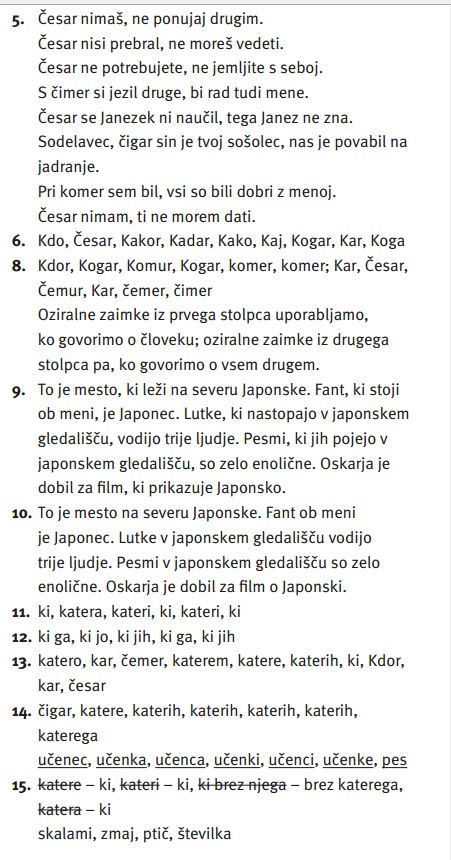 2. Prijavi se v spletno učilnico OŠ Koroška Bela  - slovenščina, 7. razred    (ključ:  pripovedka)    Poišči naslov Zaimki, Zaimki (v poglavju Neumetnostna besedila). Odpri povezavo     in reši Nove naloge     Če se ne boš uspel prijaviti, je tu še link:www.s-sers.mb.edus.si/gradiva/w3/slo8/031_zaimki/zaimki_uvodna_motivacija.html